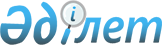 О внесении изменений в решение Мойынкумского районного маслихата Жамбылской области "О бюджете сельских округов Мойынкумского района на 2023–2025 годы" от 23 декабря 2022 года №25-2Решение Мойынкумского районного маслихата Жамбылской области от 3 ноября 2023 года № 11-2
      Мойынкумский районный маслихат РЕШИЛ:
      1. Внести в решение Мойынкумского районного маслихата Жамбылской области "О бюджете сельских округов Мойынкумского района на 2023-2025 годы" от 23 декабря 2022 года № 25-2 следующие изменения:
      № 25-2 изложить в новой редакции:
      "1. Утвердить бюджет сельских округов на 2023-2025 годы согласно приложениям 1, 2, 3, 4, 5, 6, 7, 8, 9, 10, 11, 12, 13, 14, 15, 16, 17, 18, 19, 20, 21, 22, 23, 24, 25, 26, 27, 28, 29, 30, 31, 32, 33, 34, 35, 36, 37, 38, 39, 40, 41, 42, 43, 44, 45, 46, 47, 48, в том числе на 2023 год в следующих объемах:
      1.1. По Мойынкумскому сельскому округу:
      1) доходы – 240 200 тысяч тенге, в том числе:
      налоговые поступления– 29 922 тысяч тенге;
      неналоговые поступления- 0 тысяч тенге;
      поступления от продажи основного капитала - 0 тысяч тенге;
      поступления трансфертов – 210 278 тысяч тенге;
      2) затраты – 247 261 тысяч тенге;
      3) чистое бюджетное кредитование- 0 тысяч тенге, в том числе:
      бюджетные кредиты- 0 тысяч тенге;
      погашение бюджетных кредитов – 0 тысяч тенге;
      4) сальдо по операциям с финансовыми активами - 0 тысяч тенге, в том числе:
      приобретение финансовых активов - 0 тысяч тенге;
      поступления от продажи финансовых активов государства - 0 тысяч тенге;
      5) дефицит (профицит) бюджета – - 7 061тысяч тенге;
      6) финансирование дефицита (использование профицита) бюджета - 7061 тысяч тенге, в том числе:
      поступление займов – 0 тысяч тенге;
      погашение займов – 0 тысяч тенге;
      используемые остатки бюджетных средств – 7 061 тысяч тенге.
      1.2. По Берликскому сельскому округу:
      1) доходы– 86 002 тысяч тенге, в том числе:
      налоговые поступления– 6 745 тысяч тенге;
      неналоговые поступления- 0 тысяч тенге;
      поступления от продажи основного капитала - 0 тысяч тенге;
      поступления трансфертов – 79 257 тысяч тенге;
      2) затраты – 88 186 тысяч тенге;
      3) чистое бюджетное кредитование- 0 тысяч тенге, в том числе:
      бюджетные кредиты- 0 тысяч тенге;
      погашение бюджетных кредитов – 0 тысяч тенге;
      4) сальдо по операциям с финансовыми активами - 0 тысяч тенге, в том числе:
      приобретение финансовых активов - 0 тысяч тенге;
      поступления от продажи финансовых активов государства - 0 тысяч тенге;
      5) дефицит (профицит) бюджета – -2 184 тысяч тенге;
      6) финансирование дефицита (использование профицита) бюджета – 2 184 тысяч тенге, в том числе:
      поступление займов – 0 тысяч тенге;
      погашение займов – 0 тысяч тенге;
      используемые остатки бюджетных средств–2 184 тысяч тенге.
      1.3. По Кенесскому сельскому округу:
      1) доходы– 87 731 тысяч тенге, в том числе:
      налоговые поступления– 5 403 тысяч тенге;
      неналоговые поступления- 0 тысяч тенге;
      поступления от продажи основного капитала - 0 тысяч тенге;
      поступления трансфертов – 82 328 тысяч тенге;
      2) затраты – 89 163 тысяч тенге;
      3) чистое бюджетное кредитование- 0 тысяч тенге, в том числе:
      бюджетные кредиты- 0 тысяч тенге;
      погашение бюджетных кредитов – 0 тысяч тенге;
      4) сальдо по операциям с финансовыми активами - 0 тысяч тенге, в том числе:
      приобретение финансовых активов - 0 тысяч тенге;
      поступления от продажи финансовых активов государства - 0 тысяч тенге;
      5) дефицит (профицит) бюджета – -1 432тысяч тенге;
      6) финансирование дефицита (использование профицита) бюджета – 1 432 тысяч тенге, в том числе:
      поступление займов – 0 тысяч тенге;
      погашение займов – 0 тысяч тенге;
      используемые остатки бюджетных средств – 1 432 тысяч тенге.
      1.4. По Шыганакскому сельскому округу:
      1) доходы – 102 369 тысяч тенге, в том числе:
      налоговые поступления– 6 557 тысяч тенге;
      неналоговые поступления- 0 тысяч тенге;
      поступления от продажи основного капитала - 0 тысяч тенге;
      поступления трансфертов – 95 812 тысяч тенге;
      2) затраты – 104 928 тысяч тенге;
      3) чистое бюджетное кредитование- 0 тысяч тенге, в том числе:
      бюджетные кредиты- 0 тысяч тенге;
      погашение бюджетных кредитов – 0 тысяч тенге;
      4) сальдо по операциям с финансовыми активами - 0 тысяч тенге, в том числе:
      приобретение финансовых активов - 0 тысяч тенге;
      поступления от продажи финансовых активов государства - 0 тысяч тенге;
      5) дефицит (профицит) бюджета – -2 559 тысяч тенге;
      6) финансирование дефицита (использование профицита) бюджета – 2 559 тысяч тенге, в том числе:
      поступление займов – 0 тысяч тенге;
      погашение займов – 0 тысяч тенге;
      используемые остатки бюджетных средств – 2 559 тысяч тенге.
      1.5. По Уланбельскому сельскому округу:
      1) доходы – 51 334 тысяч тенге, в том числе:
      налоговые поступления – 10 194 тысяч тенге;
      неналоговые поступления- 0 тысяч тенге;
      поступления от продажи основного капитала - 0 тысяч тенге;
      поступления трансфертов – 41 140 тысяч тенге;
      2) затраты – 51 360 тысяч тенге;
      3) чистое бюджетное кредитование- 0 тысяч тенге, в том числе:
      бюджетные кредиты- 0 тысяч тенге;
      погашение бюджетных кредитов – 0 тысяч тенге;
      4) сальдо по операциям с финансовыми активами - 0 тысяч тенге, в том числе:
      приобретение финансовых активов - 0 тысяч тенге;
      поступления от продажи финансовых активов государства - 0 тысяч тенге;
      5) дефицит (профицит) бюджета – -26 тысяч тенге;
      6) финансирование дефицита (использование профицита) бюджета – 26 тысяч тенге, в том числе:
      поступление займов – 0 тысяч тенге;
      погашение займов – 0 тысяч тенге;
      используемые остатки бюджетных средств – 26 тысяч тенге.
      1.6. По Карабогетскому сельскому округу:
      1) доходы – 106 259 тысяч тенге, в том числе:
      налоговые поступления – 3 119 тысяч тенге;
      неналоговые поступления- 0 тысяч тенге;
      поступления от продажи основного капитала - 0 тысяч тенге;
      поступления трансфертов – 103 140 тысяч тенге;
      2) затраты –107 350 тысяч тенге;
      3) чистое бюджетное кредитование- 0 тысяч тенге, в том числе:
      бюджетные кредиты- 0 тысяч тенге;
      погашение бюджетных кредитов – 0 тысяч тенге;
      4) сальдо по операциям с финансовыми активами - 0 тысяч тенге, в том числе:
      приобретение финансовых активов - 0 тысяч тенге;
      поступления от продажи финансовых активов государства - 0 тысяч тенге;
      5) дефицит (профицит) бюджета – -1091тысяч тенге;
      6) финансирование дефицита (использование профицита) бюджета –1091 тысяч тенге, в том числе:
      поступление займов – 0 тысяч тенге;
      погашение займов – 0 тысяч тенге;
      используемые остатки бюджетных средств – 1091 тысяч тенге.
      1.7. По Кылышбайскому сельскому округу:
      1) доходы – 100 474 тысяч тенге, в том числе:
      налоговые поступления – 2 798 тысяч тенге;
      неналоговые поступления - 0 тысяч тенге;
      поступления от продажи основного капитала - 0 тысяч тенге;
      поступления трансфертов – 97 676 тысяч тенге;
      2) затраты – 101 667 тысяч тенге;
      3) чистое бюджетное кредитование- 0 тысяч тенге, в том числе:
      бюджетные кредиты- 0 тысяч тенге;
      погашение бюджетных кредитов – 0 тысяч тенге;
      4) сальдо по операциям с финансовыми активами - 0 тысяч тенге, в том числе:
      приобретение финансовых активов - 0 тысяч тенге;
      поступления от продажи финансовых активов государства - 0 тысяч тенге;
      5) дефицит (профицит) бюджета – -1 193тысяч тенге;
      6) финансирование дефицита (использование профицита) бюджета – 1 193 тысяч тенге, в том числе:
      поступление займов – 0 тысяч тенге;
      погашение займов – 0 тысяч тенге;
      используемые остатки бюджетных средств – 1 193 тысяч тенге.
      1.8. По Жамбылскому сельскому округу:
      1) доходы – 49 827 тысяч тенге, в том числе:
      налоговые поступления–8 188 тысяч тенге;
      неналоговые поступления- 0 тысяч тенге;
      поступления от продажи основного капитала - 0 тысяч тенге;
      поступления трансфертов – 41 639 тысяч тенге;
      2) затраты – 57 752 тысяч тенге;
      3) чистое бюджетное кредитование- 0 тысяч тенге, в том числе:
      бюджетные кредиты- 0 тысяч тенге;
      погашение бюджетных кредитов – 0 тысяч тенге;
      4) сальдо по операциям с финансовыми активами - 0 тысяч тенге, в том числе:
      приобретение финансовых активов - 0 тысяч тенге;
      поступления от продажи финансовых активов государства - 0 тысяч тенге;
      5) дефицит (профицит) бюджета – -7 925 тысяч тенге;
      6) финансирование дефицита (использование профицита) бюджета – 7 925 тысяч тенге, в том числе:
      поступление займов – 0 тысяч тенге;
      погашение займов – 0 тысяч тенге;
      используемые остатки бюджетных средств – 7 925 тысяч тенге.
      1.9. По Кызылотаускому сельскому округу:
      1) доходы – 74 283 тысяч тенге, в том числе:
      налоговые поступления – 6 125 тысяч тенге;
      неналоговые поступления- 0 тысяч тенге;
      поступления от продажи основного капитала - 0 тысяч тенге;
      поступления трансфертов – 68 158 тысяч тенге;
      2) затраты – 77 075 тысяч тенге;
      3) чистое бюджетное кредитование- 0 тысяч тенге, в том числе:
      бюджетные кредиты- 0 тысяч тенге;
      погашение бюджетных кредитов – 0 тысяч тенге;
      4) сальдо по операциям с финансовыми активами - 0 тысяч тенге, в том числе:
      приобретение финансовых активов - 0 тысяч тенге;
      поступления от продажи финансовых активов государства - 0 тысяч тенге;
      5) дефицит (профицит) бюджета – -2792тысяч тенге;
      6) финансирование дефицита (использование профицита) бюджета – 2 792 тысяч тенге, в том числе:
      поступление займов – 0 тысяч тенге;
      погашение займов – 0 тысяч тенге;
      используемые остатки бюджетных средств – 2 792 тысяч тенге.
      1.10. По Кызылталскому сельскому округу:
      1) доходы – 94 884 тысяч тенге, в том числе:
      налоговые поступления – 2 056 тысяч тенге;
      неналоговые поступления- 0 тысяч тенге;
      поступления от продажи основного капитала - 0 тысяч тенге;
      поступления трансфертов – 92 828 тысяч тенге;
      2) затраты – 96 247 тысяч тенге;
      3) чистое бюджетное кредитование- 0 тысяч тенге, в том числе:
      бюджетные кредиты- 0 тысяч тенге;
      погашение бюджетных кредитов – 0 тысяч тенге;
      4) сальдо по операциям с финансовыми активами - 0 тысяч тенге, в том числе:
      приобретение финансовых активов - 0 тысяч тенге;
      поступления от продажи финансовых активов государства - 0 тысяч тенге;
      5) дефицит (профицит) бюджета – -1 363 тысяч тенге;
      6) финансирование дефицита (использование профицита) бюджета – 1 363 тысяч тенге, в том числе:
      поступление займов – 0 тысяч тенге;
      погашение займов – 0 тысяч тенге;
      используемые остатки бюджетных средств – 1 363 тысяч тенге.
      1.11. По Биназарскому сельскому округу:
      1) доходы – 64 229 тысяч тенге, в том числе:
      налоговые поступления – 3 314 тысяч тенге;
      неналоговые поступления - 0 тысяч тенге;
      поступления от продажи основного капитала - 0 тысяч тенге;
      поступления трансфертов – 60 915 тысяч тенге;
      2) затраты – 65 751 тысяч тенге;
      3) чистое бюджетное кредитование- 0 тысяч тенге, в том числе:
      бюджетные кредиты- 0 тысяч тенге;
      погашение бюджетных кредитов – 0 тысяч тенге;
      4) сальдо по операциям с финансовыми активами - 0 тысяч тенге, в том числе:
      приобретение финансовых активов - 0 тысяч тенге;
      поступления от продажи финансовых активов государства - 0 тысяч тенге;
      5) дефицит (профицит) бюджета – -1 522 тысяч тенге;
      6) финансирование дефицита (использование профицита) бюджета – 1 522 тысяч тенге, в том числе:
      поступление займов – 0 тысяч тенге;
      погашение займов – 0 тысяч тенге;
      используемые остатки бюджетных средств – 1 522 тысяч тенге.
      1.12. По Хантаускому сельскому округу:
      1) доходы – 51 347 тысяч тенге, в том числе:
      налоговые поступления–4 309 тысяч тенге;
      неналоговые поступления- 0 тысяч тенге;
      поступления от продажи основного капитала - 0 тысяч тенге;
      поступления трансфертов – 47 038 тысяч тенге;
      2) затраты – 53 988 тысяч тенге;
      3) чистое бюджетное кредитование- 0 тысяч тенге, в том числе:
      бюджетные кредиты- 0 тысяч тенге;
      погашение бюджетных кредитов – 0 тысяч тенге;
      4) сальдо по операциям с финансовыми активами - 0 тысяч тенге, в том числе:
      приобретение финансовых активов - 0 тысяч тенге;
      поступления от продажи финансовых активов государства - 0 тысяч тенге;
      5) дефицит (профицит) бюджета – -2 641тысяч тенге;
      6) финансирование дефицита (использование профицита) бюджета –2 641 тысяч тенге, в том числе:
      поступление займов – 0 тысяч тенге;
      погашение займов – 0 тысяч тенге;
      используемые остатки бюджетных средств – 2 641 тысяч тенге.
      1.13. По Мирненскому сельскому округу:
      1) доходы – 75 608 тысяч тенге, в том числе:
      налоговые поступления – 4 954 тысяч тенге;
      неналоговые поступления - 0 тысяч тенге;
      поступления от продажи основного капитала - 0 тысяч тенге;
      поступления трансфертов – 70 654 тысяч тенге;
      2) затраты – 78 507 тысяч тенге;
      3) чистое бюджетное кредитование- 0 тысяч тенге, в том числе:
      бюджетные кредиты- 0 тысяч тенге;
      погашение бюджетных кредитов – 0 тысяч тенге;
      4) сальдо по операциям с финансовыми активами - 0 тысяч тенге, в том числе:
      приобретение финансовых активов - 0 тысяч тенге;
      поступления от продажи финансовых активов государства - 0 тысяч тенге;
      5) дефицит (профицит) бюджета – -2 899 тысяч тенге;
      6) финансирование дефицита (использование профицита) бюджета – 2 899 тысяч тенге, в том числе:
      поступление займов – 0 тысяч тенге;
      погашение займов – 0 тысяч тенге;
      используемые остатки бюджетных средств – 2 899 тысяч тенге.
      1.14. По Акбакайскому сельскому округу:
      1) доходы– 53 700 тысяч тенге, в том числе:
      налоговые поступления – 2 141 тысяч тенге;
      неналоговые поступления- 0 тысяч тенге;
      поступления от продажи основного капитала - 0 тысяч тенге;
      поступления трансфертов – 51 559 тысяч тенге;
      2) затраты – 54 548 тысяч тенге;
      3) чистое бюджетное кредитование- 0 тысяч тенге, в том числе:
      бюджетные кредиты- 0 тысяч тенге;
      погашение бюджетных кредитов – 0 тысяч тенге;
      4) сальдо по операциям с финансовыми активами - 0 тысяч тенге, в том числе:
      приобретение финансовых активов - 0 тысяч тенге;
      поступления от продажи финансовых активов государства - 0 тысяч тенге;
      5) дефицит (профицит) бюджета – -848 тысяч тенге;
      6) финансирование дефицита (использование профицита) бюджета – 848 тысяч тенге, в том числе:
      поступление займов – 0 тысяч тенге;
      погашение займов – 0 тысяч тенге;
      используемые остатки бюджетных средств – 848 тысяч тенге.
      1.15. По Аксуекскому сельскому округу:
      1) доходы– 63 303 тысяч тенге, в том числе:
      налоговые поступления – 2 890 тысяч тенге;
      неналоговые поступления - 0 тысяч тенге;
      поступления от продажи основного капитала - 0 тысяч тенге;
      поступления трансфертов – 60 413 тысяч тенге;
      2) затраты – 63 312 тысяч тенге;
      3) чистое бюджетное кредитование- 0 тысяч тенге, в том числе:
      бюджетные кредиты- 0 тысяч тенге;
      погашение бюджетных кредитов – 0 тысяч тенге;
      4) сальдо по операциям с финансовыми активами - 0 тысяч тенге, в том числе:
      приобретение финансовых активов - 0 тысяч тенге;
      поступления от продажи финансовых активов государства - 0 тысяч тенге;
      5) дефицит (профицит) бюджета – -9 тысяч тенге;
      6) финансирование дефицита (использование профицита) бюджета – 9 тысяч тенге, в том числе:
      поступление займов – 0 тысяч тенге;
      погашение займов – 0 тысяч тенге;
      используемые остатки бюджетных средств – 9 тысяч тенге.
      1.16. По Мынаралскому сельскому округу:
      1) доходы– 80 486 тысяч тенге, в том числе:
      налоговые поступления – 2 599 тысяч тенге;
      неналоговые поступления - 0 тысяч тенге;
      поступления от продажи основного капитала - 0 тысяч тенге;
      поступления трансфертов – 77 887 тысяч тенге;
      2) затраты – 81 622 тысяч тенге;
      3) чистое бюджетное кредитование- 0 тысяч тенге, в том числе:
      бюджетные кредиты- 0 тысяч тенге;
      погашение бюджетных кредитов – 0 тысяч тенге;
      4) сальдо по операциям с финансовыми активами - 0 тысяч тенге, в том числе:
      приобретение финансовых активов - 0 тысяч тенге;
      поступления от продажи финансовых активов государства - 0 тысяч тенге;
      5) дефицит (профицит) бюджета – -1 136 тысяч тенге;
      6) финансирование дефицита (использование профицита) бюджета – 1 136 тысяч тенге, в том числе:
      поступление займов – 0 тысяч тенге;
      погашение займов – 0 тысяч тенге;
      используемые остатки бюджетных средств – 1 136 тысяч тенге."
      Приложения 1, 4, 7, 10, 13, 16, 19, 22, 25, 28, 31, 34, 37, 40, 43, 46 к указанному решению изложить в новой редакции, согласно приложениям 1, 2, 3, 4, 5, 6, 7, 8, 9, 10, 11, 12, 13, 14, 15, 16 к настоящему решению.
      2. Настоящее решение вводится в действие с 1 января 2023 года. Бюджет Мойынкумского сельского округа на 2023год Бюджет Берликского сельского округа на 2023 год Бюджет Кенесского сельского округа на 2023 год Бюджет Шыганакского сельского округа на 2023 год Бюджет Уланбельского сельского округа на 2023 год Бюджет Карабогетского сельского округа на 2023 год Бюджет Кылышбайского сельского округа на 2023 год Бюджет Жамбылского сельского округа на 2023 год Бюджет Кызылотауского сельского округа на 2023 год Бюджет Кызылталского сельского округа на 2023 год Бюджет Биназарского сельского округа на 2023 год Бюджет Хантауского сельского округа на 2023 год Бюджет Мирненского сельского округа на 2023 год Бюджет Акбакайского сельского округа на 2023 год Бюджет Аксуекского сельского округа на 2023 год Бюджет Мынаралского сельского округа на 2023 год
					© 2012. РГП на ПХВ «Институт законодательства и правовой информации Республики Казахстан» Министерства юстиции Республики Казахстан
				
      Исполняющий обязанности

      председателя маслихата 

      Мойынкумского района 

М. Көшкімбаев
Приложение 1 к решению Мойынкумского районного маслихата №11-2 от 03 ноября 2023 годаПриложение 1 к решению Мойынкумского районного маслихата  №25-2 от 23 декабря 2022 года
Категория 
Категория 
Категория 
Категория 
Категория 
Категория 
Категория 
Категория 
Сумма, тысяч тенге
Класс
Класс
Класс
Класс
Класс
Класс
Класс
Сумма, тысяч тенге
Подкласс
Подкласс
Наименование
Наименование
1
2
2
 3
 3
 3
4
4
5
1. ДОХОДЫ
1. ДОХОДЫ
240200
1
Налоговые поступления
Налоговые поступления
29922
01
01
Подоходный налог
Подоходный налог
3089
2
2
2
Индивидуальный подоходный налог
Индивидуальный подоходный налог
3089
04
04
Hалоги на собственность
Hалоги на собственность
26833
1
1
1
Налоги на имущество
Налоги на имущество
920
3
3
3
Земельный налог
Земельный налог
295
4
4
4
Налог на транспортные средства
Налог на транспортные средства
25618
 4
Поступление трансфертов
Поступление трансфертов
210278
 02
 02
Трансферты из вышестояших органов государственного управления
Трансферты из вышестояших органов государственного управления
210278
3
3
3
Трансферты из районного (города областного значения) бюджета
Трансферты из районного (города областного значения) бюджета
210278
Функциональная группа
Функциональная группа
Функциональная группа
Функциональная группа
Функциональная группа
Функциональная группа
Функциональная группа
Функциональная группа
Сумма, тысяч тенге
Администратор бюджетных программ
Администратор бюджетных программ
Администратор бюджетных программ
Администратор бюджетных программ
Администратор бюджетных программ
Администратор бюджетных программ
Администратор бюджетных программ
Сумма, тысяч тенге
Программа 
Программа 
Программа 
Сумма, тысяч тенге
Наименование
Сумма, тысяч тенге
1
2
2
2
2
3
3
4
5
2. РАСХОДЫ
247261
01
Государственные услуги общего характера
88058
124
124
124
124
Аппарат акима города районного значения, села, поселка, сельского округа
88058
001
001
Услуги по обеспечению деятельности акима города районного значения, села, поселка, сельского округа
85819
022
022
Капитальные расходы государственного органа
2239
07
Жилищно-коммунальное хозяйство
100608
124
124
124
124
Аппарат акима города районного значения, села, поселка, сельского округа
19845
014
014
Функционирование системы водоснабжения и водоотведения населенных пунктов
19845
124
124
124
124
Аппарат акима города районного значения, села, поселка, сельского округа
80763
008
008
Освещение улиц в населенных пунктах
14090
009
009
Обеспечение санитарии населенных пунктов
9183
011
011
Благоустройство и озеленение населенных пунктов
57490
12
Транспорт и коммуникации
49354
124
124
124
124
Аппарат акима города районного значения, села, поселка, сельского округа
49354
013
013
Обеспечение функционирования автомобильных дорог
49354
13
Прочие
9241
124
124
124
124
Аппарат акима города районного значения, села, поселка, сельского округа
9241
040
040
Реализация мероприятий для решения вопросов обустройства населенных пунктов в реализацию мер по содействию экономическому развитию регионов в рамках Государственной программы развития регионов до 2025 года
9241
3.Чистое бюджетное кредитование
0
Бюджетные кредиты
0
Погашение бюджетных кредитов
0
4.Сальдо по операциям с финансовыми активами
0
Приобретение финансовых активов
0
Поступления от продажи финансовых активов государства
0
5. Дефицит (профицит) бюджета
-7061
6. Финансирование дефицита (использование профицита) бюджета
7061
Поступление займов
0
Погашение займов
0
8
Используемые остатки бюджетных средств
7061
01
01
01
01
Остатки бюджетных средств
7061
1
1
Свободные остатки бюджетных средств
7061Приложение 2 к решению Мойынкумского районного маслихата №11-2 от 03 ноября 2023 годаПриложение 4 к решению Мойынкумского районного маслихата №25-2 от23 декабря 2022 года
Категория 
Категория 
Категория 
Категория 
Категория 
Категория 
Сумма, тысяч тенге
Класс
Класс
Класс
Класс
Класс
Сумма, тысяч тенге
Подкласс
Подкласс
Наименование
Наименование
1
2
 3
 3
4
4
5
1. ДОХОДЫ
1. ДОХОДЫ
86002
1
Налоговые поступления
Налоговые поступления
6745
01
Подоходный налог
Подоходный налог
51
2
2
Индивидуальный подоходный налог
Индивидуальный подоходный налог
51
04
Hалоги на собственность
Hалоги на собственность
6694
1
1
Налоги на имущество
Налоги на имущество
324
3
3
Земельный налог
Земельный налог
9
4
4
Налог на транспортные средства
Налог на транспортные средства
6361
 4
Поступление трансфертов
Поступление трансфертов
79257
 02
Трансферты из вышестояших органов государственного управления
Трансферты из вышестояших органов государственного управления
79257
3
3
Трансферты из районного (города областного значения) бюджета
Трансферты из районного (города областного значения) бюджета
79257
Функциональная группа
Функциональная группа
Функциональная группа
Функциональная группа
Функциональная группа
Функциональная группа
Сумма, тысяч тенге
Администратор бюджетных программ
Администратор бюджетных программ
Администратор бюджетных программ
Администратор бюджетных программ
Администратор бюджетных программ
Сумма, тысяч тенге
Программа 
Программа 
Программа 
Сумма, тысяч тенге
Наименование
Сумма, тысяч тенге
1
2
2
3
3
4
5
2. РАСХОДЫ
88186
01
Государственные услуги общего характера
62502
124
124
Аппарат акима города районного значения, села, поселка, сельского округа
62502
001
001
Услуги по обеспечению деятельности акима города районного значения, села, поселка, сельского округа
60496
022
022
Капитальные расходы государственного органа
2006
07
Жилищно-коммунальное хозяйство
15604
124
124
Аппарат акима города районного значения, села, поселка, сельского округа
304
014
014
Функционирование системы водоснабжения и водоотведения населенных пунктов
304
124
124
Аппарат акима города районного значения, села, поселка, сельского округа
15300
008
008
Освещение улиц в населенных пунктах
13800
011
011
Благоустройство и озеленение населенных пунктов
1500
13
Прочие
10080
124
124
Аппарат акима города районного значения, села, поселка, сельского округа
10080
040
040
Реализация мероприятий для решения вопросов обустройства населенных пунктов в реализацию мер по содействию экономическому развитию регионов в рамках Государственной программы развития регионов до 2025 года
10080
3.Чистое бюджетное кредитование
0
Бюджетные кредиты
0
Погашение бюджетных кредитов
0
4.Сальдо по операциям с финансовыми активами
0
Приобретение финансовых активов
0
Поступления от продажи финансовых активов государства
0
5. Дефицит (профицит) бюджета
-2184
6. Финансирование дефицита (использование профицита) бюджета
2184
Поступление займов
0
Погашение займов
0
8
Используемые остатки бюджетных средств
2184
01
01
Остатки бюджетных средств
2184
1
1
Свободные остатки бюджетных средств
2184Приложение 3 к решению Мойынкумского районного маслихата №11-2 от 03 ноября 2023 годаПриложение 7 к решению Мойынкумского районного маслихата №25-2от 23 декабря 2022 года
Категория 
Категория 
Категория 
Категория 
Категория 
Категория 
Категория 
Сумма, тысяч тенге
Класс
Класс
Класс
Класс
Класс
Сумма, тысяч тенге
Подкласс
Подкласс
Подкласс
Наименование 
1
1
2
2
 3
 3
4
5
1. ДОХОДЫ
87731
1
1
Налоговые поступления
5403
01
01
Подоходный налог
1068
2
2
Индивидуальный подоходный налог
1068
04
04
Hалоги на собственность
4335
1
1
Налоги на имущество
360
3
3
Земельный налог
13
4
4
Налог на транспортные средства
3962
 4
 4
Поступление трансфертов
82328
 02
 02
Трансферты из вышестояших органов государственного управления
82328
3
3
Трансферты из районного (города областного значения) бюджета
82328
Функциональная группа
Функциональная группа
Функциональная группа
Функциональная группа
Функциональная группа
Функциональная группа
Функциональная группа
Сумма, тысяч тенге
Администратор бюджетных программ
Администратор бюджетных программ
Администратор бюджетных программ
Администратор бюджетных программ
Администратор бюджетных программ
Администратор бюджетных программ
Сумма, тысяч тенге
Программа 
Программа 
Программа 
Программа 
Сумма, тысяч тенге
Наименование
Наименование
Сумма, тысяч тенге
1
2
2
3
3
4
4
5
2. РАСХОДЫ
2. РАСХОДЫ
89163
01
Государственные услуги общего характера
Государственные услуги общего характера
52279
124
124
Аппарат акима города районного значения, села, поселка, сельского округа
Аппарат акима города районного значения, села, поселка, сельского округа
52279
001
001
Услуги по обеспечению деятельности акима города районного значения, села, поселка, сельского округа
Услуги по обеспечению деятельности акима города районного значения, села, поселка, сельского округа
51401
022
022
Капитальные расходы государственного органа
Капитальные расходы государственного органа
878
07
Жилищно-коммунальное хозяйство
Жилищно-коммунальное хозяйство
18351
124
124
Аппарат акима города районного значения, села, поселка, сельского округа
Аппарат акима города районного значения, села, поселка, сельского округа
3418
014
014
Функционирование системы водоснабжения и водоотведения населенных пунктов
Функционирование системы водоснабжения и водоотведения населенных пунктов
3418
124
124
Аппарат акима города районного значения, села, поселка, сельского округа
Аппарат акима города районного значения, села, поселка, сельского округа
14933
008
008
Освещение улиц в населенных пунктах
Освещение улиц в населенных пунктах
13114
009
009
Обеспечение санитарии населенных пунктов
Обеспечение санитарии населенных пунктов
850
011
011
Благоустройство и озеленение населенных пунктов
Благоустройство и озеленение населенных пунктов
969
12
Транспорт и коммуникации
Транспорт и коммуникации
1650
124
124
Аппарат акима города районного значения, села, поселка, сельского округа
Аппарат акима города районного значения, села, поселка, сельского округа
1650
013
013
Обеспечение функционирования автомобильных дорог
Обеспечение функционирования автомобильных дорог
1650
13
Прочие
Прочие
16883
124
124
Аппарат акима города районного значения, села, поселка, сельского округа
Аппарат акима города районного значения, села, поселка, сельского округа
16883
040
040
Реализация мероприятий для решения вопросов обустройства населенных пунктов в реализацию мер по содействию экономическому развитию регионов в рамках Государственной программы развития регионов до 2025 года
Реализация мероприятий для решения вопросов обустройства населенных пунктов в реализацию мер по содействию экономическому развитию регионов в рамках Государственной программы развития регионов до 2025 года
16883
3.Чистое бюджетное кредитование
3.Чистое бюджетное кредитование
0
Бюджетные кредиты
Бюджетные кредиты
0
Погашение бюджетных кредитов
Погашение бюджетных кредитов
0
4.Сальдо по операциям с финансовыми активами
4.Сальдо по операциям с финансовыми активами
0
Приобретение финансовых активов
Приобретение финансовых активов
0
Поступления от продажи финансовых активов государства
Поступления от продажи финансовых активов государства
0
5. Дефицит (профицит) бюджета
5. Дефицит (профицит) бюджета
-1432
6. Финансирование дефицита (использование профицита) бюджета
6. Финансирование дефицита (использование профицита) бюджета
1432
Поступление займов
Поступление займов
0
Погашение займов
Погашение займов
0
8
Используемые остатки бюджетных средств
Используемые остатки бюджетных средств
1432
01
01
Остатки бюджетных средств
Остатки бюджетных средств
1432
1
1
Свободные остатки бюджетных средств
Свободные остатки бюджетных средств
1432Приложение 4 к решению Мойынкумского районного маслихата №11-2 от 03 ноября 2023 годаПриложение 10 к решению Мойынкумского районного маслихата №25-2 от23 декабря 2022 года
Категория 
Категория 
Категория 
Категория 
Сумма, тысяч тенге
Класс
Класс
Класс
Сумма, тысяч тенге
Подкласс
Подкласс
Наименование 
1
2
 3
4
5
1. ДОХОДЫ
102369
1
Налоговые поступления
6557
01
Подоходный налог
1713
2
Индивидуальный подоходный налог
1713
04
Hалоги на собственность
4844
1
Налоги на имущество
194
3
Земельный налог
126
4
Налог на транспортные средства
4524
 4
Поступление трансфертов
95812
 02
Трансферты из вышестояших органов государственного управления
95812
3
Трансферты из районного (города областного значения) бюджета
95812
Функциональная группа
Функциональная группа
Функциональная группа
Функциональная группа
Сумма, тысяч тенге
Администратор бюджетных программ
Администратор бюджетных программ
Администратор бюджетных программ
Сумма, тысяч тенге
Программа 
Программа 
Сумма, тысяч тенге
Наименование
Сумма, тысяч тенге
1
2
3
4
5
2. РАСХОДЫ
104928
01
Государственные услуги общего характера
84605
124
Аппарат акима города районного значения, села, поселка, сельского округа
84605
001
Услуги по обеспечению деятельности акима города районного значения, села, поселка, сельского округа
81123
022
Капитальные расходы государственного органа
3482
07
Жилищно-коммунальное хозяйство
16569
124
Аппарат акима города районного значения, села, поселка, сельского округа
10533
014
Функционирование системы водоснабжения и водоотведения населенных пунктов
10533
124
Аппарат акима города районного значения, села, поселка, сельского округа
6036
008
Освещение улиц в населенных пунктах
2976
009
Обеспечение санитарии населенных пунктов
2002
011
Благоустройство и озеленение населенных пунктов
1058
12
Транспорт и коммуникации
3754
124
Аппарат акима города районного значения, села, поселка, сельского округа
3754
013
Обеспечение функционирования автомобильных дорог
3754
3.Чистое бюджетное кредитование
0
Бюджетные кредиты
0
Погашение бюджетных кредитов
0
4.Сальдо по операциям с финансовыми активами
0
Приобретение финансовых активов
0
Поступления от продажи финансовых активов государства
0
5. Дефицит (профицит) бюджета
-2559
6. Финансирование дефицита (использование профицита) бюджета
2559
Поступление займов
0
Погашение займов
0
8
Используемые остатки бюджетных средств
2559
01
Остатки бюджетных средств
2559
1
Свободные остатки бюджетных средств
2559Приложение 5 к решению Мойынкумского районного маслихата №11-2 от 03 ноября 2023 годаПриложение 13 к решению Мойынкумского районного маслихата №25-2 от 23 декабря 2022 года
Категория 
Категория 
Категория 
Категория 
Сумма, тысяч тенге
Класс
Класс
Класс
Сумма, тысяч тенге
Подкласс
Подкласс
Наименование 
1
2
 3
4
5
1. ДОХОДЫ
51334
1
Налоговые поступления
10194
04
Hалоги на собственность
2218
1
Налоги на имущество
35
3
Земельный налог
2
4
Налог на транспортные средства
2181
05
Внутренние налоги на товары, работы и услуги
7976
3
Поступления за использование природных и других ресурсов
7976
 4
Поступление трансфертов
41140
 02
Трансферты из вышестояших органов государственного управления
41140
3
Трансферты из районного (города областного значения) бюджета
41140
Функциональная группа
Функциональная группа
Функциональная группа
Функциональная группа
Сумма, тысяч тенге
Администратор бюджетных программ
Администратор бюджетных программ
Администратор бюджетных программ
Сумма, тысяч тенге
Программа 
Программа 
Сумма, тысяч тенге
Наименование
Сумма, тысяч тенге
1
2
3
4
5
2. РАСХОДЫ
51360
01
Государственные услуги общего характера
36691
124
Аппарат акима города районного значения, села, поселка, сельского округа
36691
001
Услуги по обеспечению деятельности акима города районного значения, села, поселка, сельского округа
35991
022
Капитальные расходы государственного органа
700
07
Жилищно-коммунальное хозяйство
12121
124
Аппарат акима города районного значения, села, поселка, сельского округа
4016
014
Функционирование системы водоснабжения и водоотведения населенных пунктов
4016
124
Аппарат акима города районного значения, села, поселка, сельского округа
8105
008
Освещение улиц в населенных пунктах
7152
009
Обеспечение санитарии населенных пунктов
100
011
Благоустройство и озеленение населенных пунктов
853
12
Транспорт и коммуникации
2548
124
Аппарат акима города районного значения, села, поселка, сельского округа
2548
013
Обеспечение функционирования автомобильных дорог
2548
3.Чистое бюджетное кредитование
0
Бюджетные кредиты
0
Погашение бюджетных кредитов
0
4.Сальдо по операциям с финансовыми активами
0
Приобретение финансовых активов
0
Поступления от продажи финансовых активов государства
0
5. Дефицит (профицит) бюджета
-26
6. Финансирование дефицита (использование профицита) бюджета
26
Поступление займов
0
Погашение займов
0
8
Используемые остатки бюджетных средств
26
01
Остатки бюджетных средств
26
1
Свободные остатки бюджетных средств
26Приложение 6 к решению Мойынкумского районного маслихата №11-2 от 03 ноября 2023 годаПриложение 16 к решению Мойынкумского районного маслихата №25-2 от 23 декабря 2022 года
Категория 
Категория 
Категория 
Категория 
Категория 
Категория 
Категория 
Сумма, тысяч тенге
Класс
Класс
Класс
Класс
Класс
Сумма, тысяч тенге
Подкласс
Подкласс
Подкласс
Наименование 
1
1
2
2
 3
 3
4
5
1. ДОХОДЫ
106259
1
1
Налоговые поступления
3119
01
01
Подоходный налог
23
2
2
Индивидуальный подоходный налог
23
04
04
Hалоги на собственность
2824
1
1
Налоги на имущество
190
3
3
Земельный налог
2
4
4
Налог на транспортные средства
2632
05
05
Внутренние налоги на товары, работы и услуги
272
3
3
Поступления за использование природных и других ресурсов
272
 4
 4
Поступление трансфертов
103140
 02
 02
Трансферты из вышестояших органов государственного управления
103140
3
3
Трансферты из районного (города областного значения) бюджета
103140
Функциональная группа
Функциональная группа
Функциональная группа
Функциональная группа
Функциональная группа
Функциональная группа
Функциональная группа
Сумма, тысяч тенге
Администратор бюджетных программ
Администратор бюджетных программ
Администратор бюджетных программ
Администратор бюджетных программ
Администратор бюджетных программ
Администратор бюджетных программ
Сумма, тысяч тенге
Программа 
Программа 
Программа 
Программа 
Сумма, тысяч тенге
Наименование
Наименование
Сумма, тысяч тенге
1
2
2
3
3
4
4
5
2. РАСХОДЫ
2. РАСХОДЫ
107350
01
Государственные услуги общего характера
Государственные услуги общего характера
69568
124
124
Аппарат акима города районного значения, села, поселка, сельского округа
Аппарат акима города районного значения, села, поселка, сельского округа
69568
001
001
Услуги по обеспечению деятельности акима города районного значения, села, поселка, сельского округа
Услуги по обеспечению деятельности акима города районного значения, села, поселка, сельского округа
68454
022
022
Капитальные расходы государственного органа
Капитальные расходы государственного органа
1114
07
Жилищно-коммунальное хозяйство
Жилищно-коммунальное хозяйство
23935
124
124
Аппарат акима города районного значения, села, поселка, сельского округа
Аппарат акима города районного значения, села, поселка, сельского округа
5743
014
014
Функционирование системы водоснабжения и водоотведения населенных пунктов
Функционирование системы водоснабжения и водоотведения населенных пунктов
5743
124
124
Аппарат акима города районного значения, села, поселка, сельского округа
Аппарат акима города районного значения, села, поселка, сельского округа
18192
008
008
Освещение улиц в населенных пунктах
Освещение улиц в населенных пунктах
3523
009
009
Обеспечение санитарии населенных пунктов
Обеспечение санитарии населенных пунктов
300
011
011
Благоустройство и озеленение населенных пунктов
Благоустройство и озеленение населенных пунктов
14369
12
Транспорт и коммуникации
Транспорт и коммуникации
12567
124
124
Аппарат акима города районного значения, села, поселка, сельского округа
Аппарат акима города районного значения, села, поселка, сельского округа
12567
013
013
Обеспечение функционирования автомобильных дорог
Обеспечение функционирования автомобильных дорог
12567
13
Прочие
Прочие
1280
124
124
Аппарат акима города районного значения, села, поселка, сельского округа
Аппарат акима города районного значения, села, поселка, сельского округа
1280
040
040
Реализация мероприятий для решения вопросов обустройства населенных пунктов в реализацию мер по содействию экономическому развитию регионов в рамках Государственной программы развития регионов до 2025 года
Реализация мероприятий для решения вопросов обустройства населенных пунктов в реализацию мер по содействию экономическому развитию регионов в рамках Государственной программы развития регионов до 2025 года
1280
3.Чистое бюджетное кредитование
3.Чистое бюджетное кредитование
0
Бюджетные кредиты
Бюджетные кредиты
0
Погашение бюджетных кредитов
Погашение бюджетных кредитов
0
4.Сальдо по операциям с финансовыми активами
4.Сальдо по операциям с финансовыми активами
0
Приобретение финансовых активов
Приобретение финансовых активов
0
Поступления от продажи финансовых активов государства
Поступления от продажи финансовых активов государства
0
5. Дефицит (профицит) бюджета
5. Дефицит (профицит) бюджета
-1091
6. Финансирование дефицита (использование профицита) бюджета
6. Финансирование дефицита (использование профицита) бюджета
1091
Поступление займов
Поступление займов
0
Погашение займов
Погашение займов
0
8
Используемые остатки бюджетных средств
Используемые остатки бюджетных средств
1091
01
01
Остатки бюджетных средств
Остатки бюджетных средств
1091
1
1
Свободные остатки бюджетных средств
Свободные остатки бюджетных средств
1091Приложение 7 к решению Мойынкумского районного маслихата №11-2 от 03 ноября 2023 годаПриложение 19 к решению Мойынкумскогорайонного маслихата №25-2 от23 декабря 2022 года
Категория 
Категория 
Категория 
Категория 
Категория 
Категория 
Категория 
Сумма, тысяч тенге
Класс
Класс
Класс
Класс
Класс
Сумма, тысяч тенге
Подкласс
Подкласс
Подкласс
Наименование 
1
1
2
2
 3
 3
4
5
1. ДОХОДЫ
100474
1
1
Налоговые поступления
2798
01
01
Подоходный налог
141
2
2
Индивидуальный подоходный налог
141
04
04
Hалоги на собственность
2657
1
1
Налоги на имущество
276
3
3
Земельный налог
3
4
4
Налог на транспортные средства
2378
 4
 4
Поступление трансфертов
97676
 02
 02
Трансферты из вышестояших органов государственного управления
97676
3
3
Трансферты из районного (города областного значения) бюджета
97676
Функциональная группа
Функциональная группа
Функциональная группа
Функциональная группа
Функциональная группа
Функциональная группа
Функциональная группа
Сумма, тысяч тенге
Администратор бюджетных программ
Администратор бюджетных программ
Администратор бюджетных программ
Администратор бюджетных программ
Администратор бюджетных программ
Администратор бюджетных программ
Сумма, тысяч тенге
Программа 
Программа 
Программа 
Программа 
Сумма, тысяч тенге
Наименование
Наименование
Сумма, тысяч тенге
1
2
2
3
3
4
4
5
2. РАСХОДЫ
2. РАСХОДЫ
101667
01
Государственные услуги общего характера
Государственные услуги общего характера
43343
124
124
Аппарат акима города районного значения, села, поселка, сельского округа
Аппарат акима города районного значения, села, поселка, сельского округа
43343
001
001
Услуги по обеспечению деятельности акима города районного значения, села, поселка, сельского округа
Услуги по обеспечению деятельности акима города районного значения, села, поселка, сельского округа
40942
022
022
Капитальные расходы государственного органа
Капитальные расходы государственного органа
2401
07
Жилищно-коммунальное хозяйство
Жилищно-коммунальное хозяйство
32743
124
124
Аппарат акима города районного значения, села, поселка, сельского округа
Аппарат акима города районного значения, села, поселка, сельского округа
8544
014
014
Функционирование системы водоснабжения и водоотведения населенных пунктов
Функционирование системы водоснабжения и водоотведения населенных пунктов
8544
124
124
Аппарат акима города районного значения, села, поселка, сельского округа
Аппарат акима города районного значения, села, поселка, сельского округа
24199
008
008
Освещение улиц в населенных пунктах
Освещение улиц в населенных пунктах
11115
009
009
Обеспечение санитарии населенных пунктов
Обеспечение санитарии населенных пунктов
5444
011
011
Благоустройство и озеленение населенных пунктов
Благоустройство и озеленение населенных пунктов
7640
12
Транспорт и коммуникации
Транспорт и коммуникации
16603
124
124
Аппарат акима города районного значения, села, поселка, сельского округа
Аппарат акима города районного значения, села, поселка, сельского округа
16603
013
013
Обеспечение функционирования автомобильных дорог
Обеспечение функционирования автомобильных дорог
16603
13
Прочие
Прочие
8978
124
124
Аппарат акима города районного значения, села, поселка, сельского округа
Аппарат акима города районного значения, села, поселка, сельского округа
8978
040
040
Реализация мероприятий для решения вопросов обустройства населенных пунктов в реализацию мер по содействию экономическому развитию регионов в рамках Государственной программы развития регионов до 2025 года
Реализация мероприятий для решения вопросов обустройства населенных пунктов в реализацию мер по содействию экономическому развитию регионов в рамках Государственной программы развития регионов до 2025 года
8978
3.Чистое бюджетное кредитование
3.Чистое бюджетное кредитование
0
Бюджетные кредиты
Бюджетные кредиты
0
Погашение бюджетных кредитов
Погашение бюджетных кредитов
0
4.Сальдо по операциям с финансовыми активами
4.Сальдо по операциям с финансовыми активами
0
Приобретение финансовых активов
Приобретение финансовых активов
0
Поступления от продажи финансовых активов государства
Поступления от продажи финансовых активов государства
0
5. Дефицит (профицит) бюджета
5. Дефицит (профицит) бюджета
-1193
6. Финансирование дефицита (использование профицита) бюджета
6. Финансирование дефицита (использование профицита) бюджета
1193
Поступление займов
Поступление займов
0
Погашение займов
Погашение займов
0
8
Используемые остатки бюджетных средств
Используемые остатки бюджетных средств
1193
01
01
Остатки бюджетных средств
Остатки бюджетных средств
1193
1
1
Свободные остатки бюджетных средств
Свободные остатки бюджетных средств
1193Приложение 8 к решению Мойынкумского районного маслихата №11-2 от 03 ноября 2023 годаПриложение 22 к решению Мойынкумскогорайонного маслихата №25-2 от23 декабря 2022 года
Категория 
Категория 
Категория 
Категория 
Категория 
Категория 
Категория 
Сумма, тысяч тенге
Класс
Класс
Класс
Класс
Класс
Сумма, тысяч тенге
Подкласс
Подкласс
Подкласс
Наименование 
1
1
2
2
 3
 3
4
5
1. ДОХОДЫ
49827
1
1
Налоговые поступления
8188
01
01
Подоходный налог
189
2
2
Индивидуальный подоходный налог
189
04
04
Hалоги на собственность
3522
1
1
Налоги на имущество
215
3
3
Земельный налог
2
4
4
Налог на транспортные средства
3305
05
05
Внутренние налоги на товары, работы и услуги
4477
3
3
Поступления за использование природных и других ресурсов
4477
 4
 4
Поступление трансфертов
41639
 02
 02
Трансферты из вышестояших органов государственного управления
41639
3
3
Трансферты из районного (города областного значения) бюджета
41639
Функциональная группа
Функциональная группа
Функциональная группа
Функциональная группа
Функциональная группа
Функциональная группа
Функциональная группа
Сумма, тысяч тенге
Администратор бюджетных программ
Администратор бюджетных программ
Администратор бюджетных программ
Администратор бюджетных программ
Администратор бюджетных программ
Администратор бюджетных программ
Сумма, тысяч тенге
Программа 
Программа 
Программа 
Программа 
Сумма, тысяч тенге
Наименование
Наименование
Сумма, тысяч тенге
1
2
2
3
3
4
4
5
2. РАСХОДЫ
2. РАСХОДЫ
57752
01
Государственные услуги общего характера
Государственные услуги общего характера
41495
124
124
Аппарат акима города районного значения, села, поселка, сельского округа
Аппарат акима города районного значения, села, поселка, сельского округа
41495
001
001
Услуги по обеспечению деятельности акима города районного значения, села, поселка, сельского округа
Услуги по обеспечению деятельности акима города районного значения, села, поселка, сельского округа
41079
022
022
Капитальные расходы государственного органа
Капитальные расходы государственного органа
416
07
Жилищно-коммунальное хозяйство
Жилищно-коммунальное хозяйство
9601
124
124
Аппарат акима города районного значения, села, поселка, сельского округа
Аппарат акима города районного значения, села, поселка, сельского округа
2488
014
014
Функционирование системы водоснабжения и водоотведения населенных пунктов
Функционирование системы водоснабжения и водоотведения населенных пунктов
2488
124
124
Аппарат акима города районного значения, села, поселка, сельского округа
Аппарат акима города районного значения, села, поселка, сельского округа
7113
008
008
Освещение улиц в населенных пунктах
Освещение улиц в населенных пунктах
6594
009
009
Обеспечение санитарии населенных пунктов
Обеспечение санитарии населенных пунктов
120
011
011
Благоустройство и озеленение населенных пунктов
Благоустройство и озеленение населенных пунктов
399
13
Прочие
Прочие
6656
124
124
Аппарат акима города районного значения, села, поселка, сельского округа
Аппарат акима города районного значения, села, поселка, сельского округа
6656
040
040
Реализация мероприятий для решения вопросов обустройства населенных пунктов в реализацию мер по содействию экономическому развитию регионов в рамках Государственной программы развития регионов до 2025 года
Реализация мероприятий для решения вопросов обустройства населенных пунктов в реализацию мер по содействию экономическому развитию регионов в рамках Государственной программы развития регионов до 2025 года
6656
3.Чистое бюджетное кредитование
3.Чистое бюджетное кредитование
0
Бюджетные кредиты
Бюджетные кредиты
0
Погашение бюджетных кредитов
Погашение бюджетных кредитов
0
4.Сальдо по операциям с финансовыми активами
4.Сальдо по операциям с финансовыми активами
0
Приобретение финансовых активов
Приобретение финансовых активов
0
Поступления от продажи финансовых активов государства
Поступления от продажи финансовых активов государства
0
5. Дефицит (профицит) бюджета
5. Дефицит (профицит) бюджета
-7925
6. Финансирование дефицита (использование профицита) бюджета
6. Финансирование дефицита (использование профицита) бюджета
7925
Поступление займов
Поступление займов
0
Погашение займов
Погашение займов
0
8
Используемые остатки бюджетных средств
Используемые остатки бюджетных средств
7925
01
01
Остатки бюджетных средств
Остатки бюджетных средств
7925
1
1
Свободные остатки бюджетных средств
Свободные остатки бюджетных средств
7925Приложение 9 к решению Мойынкумского районного маслихата №11-2 от 03 ноября 2023 годаПриложение 25 к решению Мойынкумского районного маслихата №25-2 от23 декабря 2022 года
Категория 
Категория 
Категория 
Категория 
Категория 
Категория 
Категория 
Сумма, тысяч тенге
Класс
Класс
Класс
Класс
Класс
Сумма, тысяч тенге
Подкласс
Подкласс
Подкласс
Наименование 
1
1
2
2
 3
 3
4
5
1. ДОХОДЫ
74283
1
1
Налоговые поступления
6125
01
01
Подоходный налог
64
2
2
Индивидуальный подоходный налог
64
04
04
Hалоги на собственность
1052
1
1
Налоги на имущество
79
4
4
Налог на транспортные средства
973
05
05
Внутренние налоги на товары, работы и услуги
5009
3
3
Поступления за использование природных и других ресурсов
5009
 4
 4
Поступление трансфертов
68158
 02
 02
Трансферты из вышестояших органов государственного управления
68158
3
3
Трансферты из районного (города областного значения) бюджета
68158
Функциональная группа
Функциональная группа
Функциональная группа
Функциональная группа
Функциональная группа
Функциональная группа
Функциональная группа
Сумма, тысяч тенге
Администратор бюджетных программ
Администратор бюджетных программ
Администратор бюджетных программ
Администратор бюджетных программ
Администратор бюджетных программ
Администратор бюджетных программ
Сумма, тысяч тенге
Программа 
Программа 
Программа 
Программа 
Сумма, тысяч тенге
Наименование
Наименование
Сумма, тысяч тенге
1
2
2
3
3
4
4
5
2. РАСХОДЫ
2. РАСХОДЫ
77075
01
Государственные услуги общего характера
Государственные услуги общего характера
51351
124
124
Аппарат акима города районного значения, села, поселка, сельского округа
Аппарат акима города районного значения, села, поселка, сельского округа
51351
001
001
Услуги по обеспечению деятельности акима города районного значения, села, поселка, сельского округа
Услуги по обеспечению деятельности акима города районного значения, села, поселка, сельского округа
49751
022
022
Капитальные расходы государственного органа
Капитальные расходы государственного органа
1600
07
Жилищно-коммунальное хозяйство
Жилищно-коммунальное хозяйство
11721
124
124
Аппарат акима города районного значения, села, поселка, сельского округа
Аппарат акима города районного значения, села, поселка, сельского округа
4412
014
014
Функционирование системы водоснабжения и водоотведения населенных пунктов
Функционирование системы водоснабжения и водоотведения населенных пунктов
4412
124
124
Аппарат акима города районного значения, села, поселка, сельского округа
Аппарат акима города районного значения, села, поселка, сельского округа
7309
008
008
Освещение улиц в населенных пунктах
Освещение улиц в населенных пунктах
4785
009
009
Обеспечение санитарии населенных пунктов
Обеспечение санитарии населенных пунктов
1450
011
011
Благоустройство и озеленение населенных пунктов
Благоустройство и озеленение населенных пунктов
1074
12
Транспорт и коммуникации
Транспорт и коммуникации
2533
124
124
Аппарат акима города районного значения, села, поселка, сельского округа
Аппарат акима города районного значения, села, поселка, сельского округа
2533
013
013
Обеспечение функционирования автомобильных дорог
Обеспечение функционирования автомобильных дорог
2533
13
Прочие
Прочие
11470
124
124
Аппарат акима города районного значения, села, поселка, сельского округа
Аппарат акима города районного значения, села, поселка, сельского округа
11470
040
040
Реализация мероприятий для решения вопросов обустройства населенных пунктов в реализацию мер по содействию экономическому развитию регионов в рамках Государственной программы развития регионов до 2025 года
Реализация мероприятий для решения вопросов обустройства населенных пунктов в реализацию мер по содействию экономическому развитию регионов в рамках Государственной программы развития регионов до 2025 года
11470
3.Чистое бюджетное кредитование
3.Чистое бюджетное кредитование
0
Бюджетные кредиты
Бюджетные кредиты
0
Погашение бюджетных кредитов
Погашение бюджетных кредитов
0
4.Сальдо по операциям с финансовыми активами
4.Сальдо по операциям с финансовыми активами
0
Приобретение финансовых активов
Приобретение финансовых активов
0
Поступления от продажи финансовых активов государства
Поступления от продажи финансовых активов государства
0
5. Дефицит (профицит) бюджета
5. Дефицит (профицит) бюджета
-2792
6. Финансирование дефицита (использование профицита) бюджета
6. Финансирование дефицита (использование профицита) бюджета
2792
Поступление займов
Поступление займов
0
Погашение займов
Погашение займов
0
8
Используемые остатки бюджетных средств
Используемые остатки бюджетных средств
2792
01
01
Остатки бюджетных средств
Остатки бюджетных средств
2792
1
1
Свободные остатки бюджетных средств
Свободные остатки бюджетных средств
2792Приложение 10 к решению Мойынкумского районного маслихата №11-2 от 03 ноября 2023 годаПриложение 28 к решению  Мойынкумского районного маслихата №25-2 от23 декабря 2022 года
Категория 
Категория 
Категория 
Категория 
Сумма, тысяч тенге
Класс
Класс
Класс
Сумма, тысяч тенге
Подкласс
Подкласс
Наименование 
1
2
 3
4
5
1. ДОХОДЫ
94884
1
Налоговые поступления
2056
01
Подоходный налог
109
2
Индивидуальный подоходный налог
109
04
Hалоги на собственность
1947
1
Налоги на имущество
86
3
Земельный налог
4
4
Налог на транспортные средства
1857
 4
Поступление трансфертов
92828
 02
Трансферты из вышестояших органов государственного управления
92828
3
Трансферты из районного (города областного значения) бюджета
92828
Функциональная группа
Функциональная группа
Функциональная группа
Функциональная группа
Сумма, тысяч тенге
Администратор бюджетных программ
Администратор бюджетных программ
Администратор бюджетных программ
Сумма, тысяч тенге
Программа 
Программа 
Сумма, тысяч тенге
Наименование
Сумма, тысяч тенге
1
2
3
4
5
2. РАСХОДЫ
96247
01
Государственные услуги общего характера
64365
124
Аппарат акима города районного значения, села, поселка, сельского округа
64365
001
Услуги по обеспечению деятельности акима города районного значения, села, поселка, сельского округа
63913
022
Капитальные расходы государственного органа
452
07
Жилищно-коммунальное хозяйство
9851
124
Аппарат акима города районного значения, села, поселка, сельского округа
1932
014
Функционирование системы водоснабжения и водоотведения населенных пунктов
1932
124
Аппарат акима города районного значения, села, поселка, сельского округа
7919
008
Освещение улиц в населенных пунктах
6790
009
Обеспечение санитарии населенных пунктов
725
011
Благоустройство и озеленение населенных пунктов
404
12
Транспорт и коммуникации
1865
124
Аппарат акима города районного значения, села, поселка, сельского округа
1865
013
Обеспечение функционирования автомобильных дорог
1865
13
Прочие
20166
124
Аппарат акима города районного значения, села, поселка, сельского округа
20166
040
Реализация мероприятий для решения вопросов обустройства населенных пунктов в реализацию мер по содействию экономическому развитию регионов в рамках Государственной программы развития регионов до 2025 года
20166
3.Чистое бюджетное кредитование
0
Бюджетные кредиты
0
Погашение бюджетных кредитов
0
4.Сальдо по операциям с финансовыми активами
0
Приобретение финансовых активов
0
Поступления от продажи финансовых активов государства
0
5. Дефицит (профицит) бюджета
-1363
6. Финансирование дефицита (использование профицита) бюджета
1363
Поступление займов
0
Погашение займов
0
8
Используемые остатки бюджетных средств
1363
01
Остатки бюджетных средств
1363
1
Свободные остатки бюджетных средств
1363Приложение 11 к решению Мойынкумского районного маслихата №11-2 от 03 ноября 2023 годаПриложение 31 к решению Мойынкумского районного маслихата №25-2 от23 декабря 2022 года
Категория 
Категория 
Категория 
Категория 
Сумма, тысяч тенге
Класс
Класс
Класс
Сумма, тысяч тенге
Подкласс
Подкласс
Наименование 
1
2
 3
4
5
1. ДОХОДЫ
64229
1
Налоговые поступления
3314
01
Подоходный налог
3
2
Индивидуальный подоходный налог
3
04
Hалогина собственность
3311
1
Налогинаимущество
83
3
Земельный налог
9
4
Налог на транспортные средства
3219
 4
Поступление трансфертов
60915
 02
Трансферты из вышестояших органов государственного управления
60915
3
Трансферты из районного (города областного значения) бюджета
60915
Функциональная группа
Функциональная группа
Функциональная группа
Функциональная группа
Сумма, тысяч тенге
Администратор бюджетных программ
Администратор бюджетных программ
Администратор бюджетных программ
Сумма, тысяч тенге
Программа 
Программа 
Сумма, тысяч тенге
Наименование
Сумма, тысяч тенге
1
2
3
4
5
2. РАСХОДЫ
65751
01
Государственные услуги общего характера
41906
124
Аппарат акима города районного значения, села, поселка, сельского округа
41906
001
Услуги по обеспечению деятельности акима города районного значения, села, поселка, сельского округа
40376
022
Капитальные расходы государственного органа
1530
07
Жилищно-коммунальное хозяйство
7585
124
Аппарат акима города районного значения, села, поселка, сельского округа
3091
014
Функционирование системы водоснабжения и водоотведения населенных пунктов
3091
124
Аппарат акима города районного значения, села, поселка, сельского округа
4494
008
Освещение улиц в населенных пунктах
1650
009
Обеспечение санитарии населенных пунктов
250
011
Благоустройство иозеленение населенных пунктов
2594
12
Транспорт и коммуникации
1364
124
Аппарат акима города районного значения, села, поселка, сельского округа
1364
013
Обеспечение функционирования автомобильных дорог
1364
13
Прочие
14896
124
Аппарат акима города районного значения, села, поселка, сельского округа
14896
040
Реализация мероприятий для решения вопросов обустройства населенных пунктов в реализацию мер по содействию экономическому развитию регионов в рамках Государственной программы развития регионов до 2025 года
14896
3.Чистое бюджетноекредитование
0
Бюджетные кредиты
0
Погашение бюджетных кредитов
0
4.Сальдо по операциям с финансовыми активами
0
Приобретение финансовых активов
0
Поступления от продажи финансовых активов государства
0
5. Дефицит (профицит) бюджета
-1522
6. Финансирование дефицита (использование профицита) бюджета
1522
Поступление займов
0
Погашение займов
0
8
Используемые остатки бюджетных средств
1522
01
Остатки бюджетных средств
1522
1
Свободные остатки бюджетных средств
1522Приложение 12 к решению Мойынкумского районного маслихата №11-2 от 03 ноября 2023 годаПриложение 34 к решению Мойынкумскогорайонного маслихата №25-2 от23 декабря 2022 года
Категория 
Категория 
Категория 
Категория 
Категория 
Сумма, тысяч тенге
Класс
Класс
Класс
Класс
Сумма, тысяч тенге
Подкласс
Подкласс
Подкласс
Наименование 
Наименование 
1
2
 3
4
4
5
1. ДОХОДЫ
1. ДОХОДЫ
51347
1
Налоговые поступления
Налоговые поступления
4309
01
Подоходный налог
Подоходный налог
156
2
Индивидуальный подоходный налог
Индивидуальный подоходный налог
156
04
Hалоги на собственность
Hалоги на собственность
3877
1
Налоги на имущество
Налоги на имущество
109
3
Земельный налог
Земельный налог
1274
4
Налог на транспортные средства
Налог на транспортные средства
2494
05
Внутренние налоги на товары, работы и услуги
Внутренние налоги на товары, работы и услуги
276
3
Поступления за использование природных и других ресурсов
Поступления за использование природных и других ресурсов
276
 4
Поступление трансфертов
Поступление трансфертов
47038
 02
Трансферты из вышестояших органов государственного управления
Трансферты из вышестояших органов государственного управления
47038
3
Трансферты из районного (города областного значения) бюджета
Трансферты из районного (города областного значения) бюджета
47038
Функциональная группа
Функциональная группа
Функциональная группа
Функциональная группа
Функциональная группа
Сумма, тысяч тенге
Администратор бюджетных программ
Администратор бюджетных программ
Администратор бюджетных программ
Администратор бюджетных программ
Сумма, тысяч тенге
Программа 
Программа 
Программа 
Сумма, тысяч тенге
Наименование
Сумма, тысяч тенге
1
2
3
3
4
5
2. РАСХОДЫ
53988
01
Государственные услуги общего характера
44042
124
Аппарат акима города районного значения, села, поселка, сельского округа
44042
001
001
Услуги по обеспечению деятельности акима города районного значения, села, поселка, сельского округа
42882
022
022
Капитальные расходы государственного органа
1160
07
Жилищно-коммунальное хозяйство
5342
124
Аппарат акимагорода районного значения, села, поселка, сельского округа
2466
014
014
Функционирование системы водоснабжения и водоотведения населенных пунктов
2466
124
Аппарат акима города районного значения, села, поселка, сельского округа
2876
008
008
Освещение улиц в населенных пунктах
1964
009
009
Обеспечение санитарии населенных пунктов
250
011
011
Благоустройство иозеленениие населенных пунктов
662
12
Транспорт и коммуникации
4604
124
Аппарат акима города районного значения, села, поселка, сельского округа
4604
013
013
Обеспечение функционирования автомобильных дорог
4604
3.Чистое бюджетное кредитование
0
Бюджетные кредиты
0
Погашение бюджетных кредитов
0
4.Сальдо по операциям с финансовыми активами
0
Приобретение финансовых активов
0
Поступления от продажи финансовых активов государства
0
5. Дефицит (профицит) бюджета
-2641
6. Финансирование дефицита (использование профицита) бюджета
2641
Поступление займов
0
Погашение займов
0
8
Используемые остатки бюджетных средств
2641
01
Остатки бюджетных средств
2641
1
1
Свободные остатки бюджетных средств
2641Приложение 13 к решению Мойынкумского районного маслихата №11-2 от 03 ноября 2023 годаПриложение 37 к решению Мойынкумского районного маслихата №25-2 от 23 декабря 2022года
Категория 
Категория 
Категория 
Категория 
Категория 
Сумма, тысяч тенге
Класс
Класс
Класс
Класс
Сумма, тысяч тенге
Подкласс
Подкласс
Подкласс
Наименование 
1
2
 3
 3
4
5
1. ДОХОДЫ
75608
1
Налоговые поступления
4954
01
Подоходный налог
405
2
2
Индивидуальный подоходный налог
405
04
Hалоги на собственность
4549
1
1
Налоги на имущество
41
3
3
Земельный налог
24
4
4
Налог на транспортные средства
4484
 4
Поступление трансфертов
70654
 02
Трансферты из вышестояших органов государственного управления
70654
3
3
Трансферты из районного (города областного значения) бюджета
70654
Функциональная группа
Функциональная группа
Функциональная группа
Функциональная группа
Функциональная группа
Сумма, тысяч тенге
Администратор бюджетных программ
Администратор бюджетных программ
Администратор бюджетных программ
Администратор бюджетных программ
Сумма, тысяч тенге
Программа 
Программа 
Программа 
Сумма, тысяч тенге
Наименование
Наименование
Сумма, тысяч тенге
1
2
3
4
4
5
2. РАСХОДЫ
2. РАСХОДЫ
78507
01
Государственные услуги общего характера
Государственные услуги общего характера
47136
124
Аппарат акима города районного значения, села, поселка, сельского округа
Аппарат акима города районного значения, села, поселка, сельского округа
47136
001
Услуги по обеспечению деятельности акима города районного значения, села, поселка, сельского округа
Услуги по обеспечению деятельности акима города районного значения, села, поселка, сельского округа
45702
022
Капитальные расходы государственного органа
Капитальные расходы государственного органа
1434
07
Жилищно-коммунальное хозяйство
Жилищно-коммунальное хозяйство
31371
124
Аппарат акима города районного значения, села, поселка, сельского округа
Аппарат акима города районного значения, села, поселка, сельского округа
16153
014
Функционирование системы водоснабжения и водоотведения населенных пунктов
Функционирование системы водоснабжения и водоотведения населенных пунктов
16153
124
Аппарат акима города районного значения, села, поселка, сельского округа
Аппарат акима города районного значения, села, поселка, сельского округа
15218
008
Освещение улиц в населенных пунктах
Освещение улиц в населенных пунктах
1954
009
Обеспечение санитарии населенных пунктов
Обеспечение санитарии населенных пунктов
1409
011
Благоустройство иозеленение населенных пунктов
Благоустройство иозеленение населенных пунктов
11855
3.Чистое бюджетное кредитование
3.Чистое бюджетное кредитование
0
Бюджетные кредиты
Бюджетные кредиты
0
Погашение бюджетныхкредитов
Погашение бюджетныхкредитов
0
4.Сальдо по операциям с финансовыми активами
4.Сальдо по операциям с финансовыми активами
0
Приобретение финансовых активов
Приобретение финансовых активов
0
Поступления отпродажи финансовых активов государства
Поступления отпродажи финансовых активов государства
0
5. Дефицит (профицит) бюджета
5. Дефицит (профицит) бюджета
-2899
6. Финансирование дефицита (использование профицита) бюджета
6. Финансирование дефицита (использование профицита) бюджета
2899
Поступление займов
Поступление займов
0
Погашение займов
Погашение займов
0
8
Используемые остатки бюджетных средств
Используемые остатки бюджетных средств
2899
01
Остатки бюджетных средств
Остатки бюджетных средств
2899
1
Свободные остатки бюджетных средств
Свободные остатки бюджетных средств
2899Приложение 14 к решению Мойынкумского районного маслихата №11-2 от 03 ноября 2023 годаПриложение 40 к решению Мойынкумского районного маслихата №25-2 от23 декабря 2022года
Категория 
Категория 
Категория 
Категория 
Сумма, тысяч тенге
Класс
Класс
Класс
Сумма, тысяч тенге
Подкласс
Подкласс
Наименование доходов
1
2
 3
4
5
1. ДОХОДЫ
53700
1
Налоговые поступления
2141
04
Hалоги на собственность
2141
1
Налогина имущество
53
3
Земельный налог
3
4
Налог на транспортные средства
2085
 4
Поступление трансфертов
51559
 02
Трансферты из вышестояших органов государственного управления
51559
3
Трансферты из районного (города областного значения) бюджета
51559
Функциональная группа
Функциональная группа
Функциональная группа
Функциональная группа
Сумма, тысяч тенге
Администратор бюджетных программ
Администратор бюджетных программ
Администратор бюджетных программ
Сумма, тысяч тенге
Программа 
Программа 
Сумма, тысяч тенге
Наименование
Сумма, тысяч тенге
1
2
3
4
5
2. РАСХОДЫ
54548
01
Государственные услуги общего характера
37070
124
Аппарат акима города районного значения, села, поселка, сельского округа
37070
001
Услуги по обеспечению деятельности акима города районного значения, села, поселка, сельского округа
34555
022
Капитальные расходы государственного органа
2515
07
Жилищно-коммунальное хозяйство
17478
124
Аппарат акима города районного значения, села, поселка, сельского округа
17478
009
Обеспечение санитарии населенных пунктов
3000
011
Благоустройство и озеленение населенных пунктов
14478
3.Чистое бюджетноекредитование
0
Бюджетные кредиты
0
Погашениебюджетных кредитов
0
4.Сальдо по операциям с финансовыми активами
0
Приобретение финансовых активов
0
Поступления от продажи финансовых активов государства
0
5. Дефицит (профицит) бюджета
-848
6. Финансирование дефицита (использование профицита) бюджета
848
Поступление займов
0
Погашение займов
0
8
Используемые остатки бюджетных средств
848
01
Остатки бюджетных средств
848
1
Свободные остатки бюджетных средств
848Приложение 15 к решению Мойынкумского районного маслихата №11-2 от 03 ноября 2023 годаПриложение 43 к решению Мойынкумского районного маслихата №25-2 от23 декабря 2022 года
Категория 
Категория 
Категория 
Категория 
Категория 
Категория 
Категория 
Сумма, тысяч тенге
Класс
Класс
Класс
Класс
Класс
Сумма, тысяч тенге
Подкласс
Подкласс
Подкласс
Наименование 
1
1
2
2
 3
 3
4
5
1. ДОХОДЫ
63303
1
1
Налоговые поступления
2890
01
01
Подоходный налог
412
2
2
Индивидуальный подоходный налог
412
04
04
Hалоги на собственность
2478
1
1
Налогина имущество
77
3
3
Земельный налог
5
4
4
Налог на транспортные средства
2396
 4
 4
Поступление трансфертов
60413
 02
 02
Трансферты из вышестояших органов государственного управления
60413
3
3
Трансферты из районного (города областного значения) бюджета
60413
Функциональная группа
Функциональная группа
Функциональная группа
Функциональная группа
Функциональная группа
Функциональная группа
Функциональная группа
Сумма, тысяч тенге
Администратор бюджетных программ
Администратор бюджетных программ
Администратор бюджетных программ
Администратор бюджетных программ
Администратор бюджетных программ
Администратор бюджетных программ
Сумма, тысяч тенге
Программа 
Программа 
Программа 
Программа 
Сумма, тысяч тенге
Наименование
Наименование
Сумма, тысяч тенге
1
2
2
3
3
4
4
5
2. РАСХОДЫ
2. РАСХОДЫ
63312
01
Государственные услугиобщего характера
Государственные услугиобщего характера
44573
124
124
Аппарат акима города районного значения, села, поселка, сельского округа
Аппарат акима города районного значения, села, поселка, сельского округа
44573
001
001
Услуги по обеспечению деятельности акима города районного значения, села, поселка, сельского округа
Услуги по обеспечению деятельности акима города районного значения, села, поселка, сельского округа
43892
022
022
Капитальные расходы государственного органа
Капитальные расходы государственного органа
681
07
Жилищно-коммунальное хозяйство
Жилищно-коммунальное хозяйство
17589
124
124
Аппарат акимагорода районного значения, села, поселка, сельского округа
Аппарат акимагорода районного значения, села, поселка, сельского округа
3220
014
014
Функционирование системы водоснабжения и водоотведения населенных пунктов
Функционирование системы водоснабжения и водоотведения населенных пунктов
3220
124
124
Аппарат акима города районного значения, села, поселка, сельского округа
Аппарат акима города районного значения, села, поселка, сельского округа
14369
008
008
Освещение улица в населенных пунктах
Освещение улица в населенных пунктах
13376
009
009
Обеспечение санитарии населенных пунктов
Обеспечение санитарии населенных пунктов
250
011
011
Благоустройство и озеленение населенных пунктов
Благоустройство и озеленение населенных пунктов
743
12
Транспорт и коммуникации
Транспорт и коммуникации
1150
124
124
Аппарат акима города районного значения, села, поселка, сельского округа
Аппарат акима города районного значения, села, поселка, сельского округа
1150
013
013
Обеспечение функционирования автомобильных дорог
Обеспечение функционирования автомобильных дорог
1150
3.Чистое бюджетное кредитование
3.Чистое бюджетное кредитование
0
Бюджетные кредиты
Бюджетные кредиты
0
Погашение бюджетных кредитов
Погашение бюджетных кредитов
0
4.Сальдо по операциям с финансовыми активами
4.Сальдо по операциям с финансовыми активами
0
Приобретение финансовых активов
Приобретение финансовых активов
0
Поступления от продажи финансовых активов государства
Поступления от продажи финансовых активов государства
0
5. Дефицит (профицит) бюджета
5. Дефицит (профицит) бюджета
-9
6. Финансирование дефицита (использование профицита) бюджета
6. Финансирование дефицита (использование профицита) бюджета
9
Поступление займов
Поступление займов
0
Погашение займов
Погашение займов
0
8
Используемые остатки бюджетных средств
Используемые остатки бюджетных средств
9
01
01
Остатки бюджетных средств
Остатки бюджетных средств
9
1
1
Свободные остатки бюджетных средств
Свободные остатки бюджетных средств
9Приложение 16 к решению Мойынкумского районного маслихата №11-2 от 03 ноября 2023 годаПриложение 46 к решению Мойынкумского районного маслихата №25-2 от23 декабря 2022 года
Категория 
Категория 
Категория 
Категория 
Сумма, тысяч тенге
Класс
Класс
Класс
Сумма, тысяч тенге
Подкласс
Подкласс
Наименование 
1
2
 3
4
5
1. ДОХОДЫ
80486
1
Налоговые поступления
2599
01
Подоходный налог
70
2
Индивидуальный подоходный налог
70
04
Hалоги на собственность
2022
1
Налоги на имущество
69
3
Земельный налог
1
4
Налог на транспортные средства
1952
05
Внутренние налоги на товары, работы и услуги
507
3
Поступления за использование природных и других ресурсов
507
 4
Поступление трансфертов
77887
 02
Трансферты из вышестояших органов государственного управления
77887
3
Трансферты из районного (города областного значения) бюджета
77887
Функциональная группа
Функциональная группа
Функциональная группа
Функциональная группа
Сумма, тысяч тенге
Администратор бюджетных программ
Администратор бюджетных программ
Администратор бюджетных программ
Сумма, тысяч тенге
Программа 
Программа 
Сумма, тысяч тенге
Наименование
Сумма, тысяч тенге
1
2
3
4
5
2. РАСХОДЫ
81622
01
Государственные услуги общего характера
46619
124
Аппарат акима города районного значения, села, поселка, сельского округа
46619
001
Услуги по обеспечению деятельности акима города районного значения, села, поселка, сельского округа
45506
022
Капитальные расходы государственного органа
1113
07
Жилищно-коммунальное хозяйство
25767
124
Аппарат акима города районного значения, села, поселка, сельского округа
16252
014
Функционирование системыводоснабжения и водоотведения населенных пунктов
16252
124
Аппарат акима города районного значения, села, поселка, сельского округа
9515
008
Освещение улиц в населенных пунктах
8188
009
Обеспечение санитарии на селенных пунктов
836
011
Благоустройство иозеленение населенных пунктов
491
12
Транспорт и коммуникации
9236
124
Аппарат акима города районного значения, села, поселка, сельского округа
9236
013
Обеспечение функционирования автомобильных дорог
9236
3.Чистое бюджетное кредитование
0
Бюджетные кредиты
0
Погашение бюджетных кредитов
0
4.Сальдо по операциям с финансовыми активами
0
Приобретение финансовых активов
0
Поступления от продажи финансовых активов государства
0
5. Дефицит (профицит) бюджета
-1136
6. Финансирование дефицита (использование профицита) бюджета
1136
Поступление займов
0
Погашение займов
0
8
Используемые остатки бюджетных средств
1136
01
Остатки бюджетных средств
1136
1
Свободные остатки бюджетных средств
1136